SREDA, 27.5.2020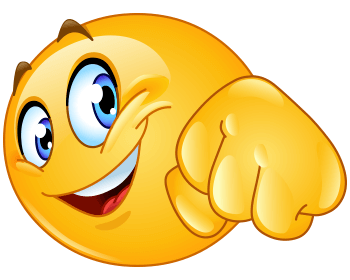 SLOVENSKI JEZIKReši naloge v delovnem zvezku Radovednih 5, 2. del, str. 102 in 103.MATEMATIKANatančno preberi spodnjo razlago in jo prepiši v zvezek.Kilogramkg – kilogram     beseda kilo pomeni 1000, zato velja:                            		      1 kg = 1000 g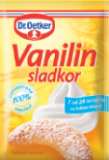 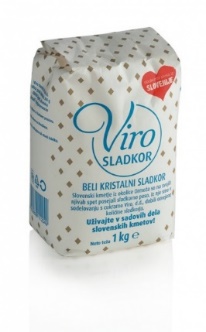 Ali drži, da je                1 kg        ˃       1 dag ? Da.Koliko malih vrečk  lahko stresemo v ?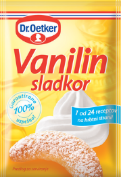 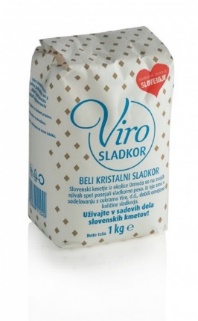 Odgovor je 100 vrečk.To pomeni:                        1 kg = 100 dagKadar primerjam med seboj dve masi, ki imata različni merski enoti, najprej večjo enoto pretvorim v manjšo, šele nato primerjam.       Primer: 3 kg ____ 300 g     pretvorim v     3000 g ˃ 300 g.Od tukaj naprej razlago samo preberi, da boš bolje razumel pretvarjanje mase. Tega ni potrebno prepisovati v zvezek.Kako pretvarjam iz VEČJE enote v MANJŠO? MNOŽIM:-s 100: 1 kg = 100 dag       3 kg = 300 dag      21 kg = 2100 dag-s 1000: 1 kg = 1000 g         7 kg = 7000 g        18 kg = 18000 g(200 dag + 5 dag)2 kg 5 dag= najprej si zgoraj napišem, koliko dag je 2 kg in prištejem še 5 dag,dobim:            = 205 dag (4000 g + 58 g)4 kg 58 g = najprej si zgoraj napišem, koliko g je 4 kg in prištejem še 58 g,dobim:          = 4058 gKako pretvarjam iz MANJŠE enote v VEČJO?DELIM:-s 100: 100 dag = 1 kg             345 dag = 3 kg 45 dag-s 1000: 1000 g = 1 kg               7604 g = 7 kg 604 gOglej si še posnetek: https://v637g.app.goo.gl/wTmuxG7jdxhReiAn9.Preberi snov in reši naloge v delovnem zvezku Radovednih 5, 4. del, str. 16 in 17.NARAVOSLOVJE IN TEHNIKAPreberi snov v učbeniku na straneh 84 in 85 (Snovi tudi shranjujemo).Vprašaj starše ali stare starše, kako so včasih shranjevali snovi in koliko je bilo odpadne embalaže. Kako so shranjevali mleko, marmelado, sol, sladkor in kako so v trgovinah nakupovali?GLASBENA UMETNOSTReši križanko v samostojnem delovnem zvezku Radovednih 5, str. 86-87. Če boš pravilno izpolnil vsa polja, boš dobil geslo.TUJ JEZIK – ANGLEŠČINANavodila so na spletni strani.